Зиму провожали, а весну встречали!В субботу, 10 марта, на площади Советов г.Котлас, состоялся городской праздник «Весну встречаем!». В нём могли принять участие все желающие семьи с детьми дошкольного возраста, надо было лишь собрать команду из шести человек. Наш детский сад представляли гр. №6 «Розовые щёчки» семья Деньгиных - Саша, Мария Анатольевна и Евгений Валерьевич и гр. №8 «Дошколята» семья Сухаревых - Есения, Ирина Викторовна и Алексей Владимирович. Весёлые задания, игры, песни, хороводы. Море позитива, смеха, улыбок – отличный денёк для всех! 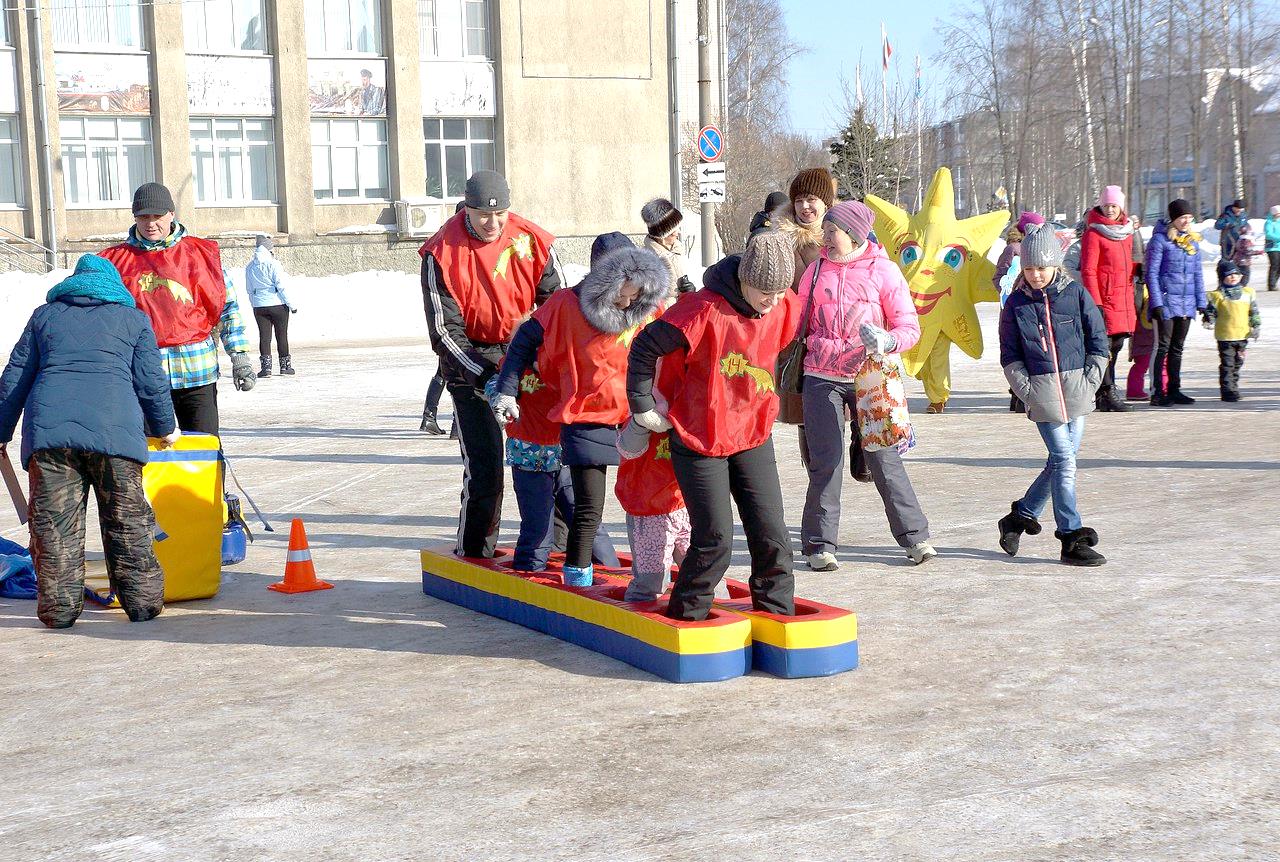 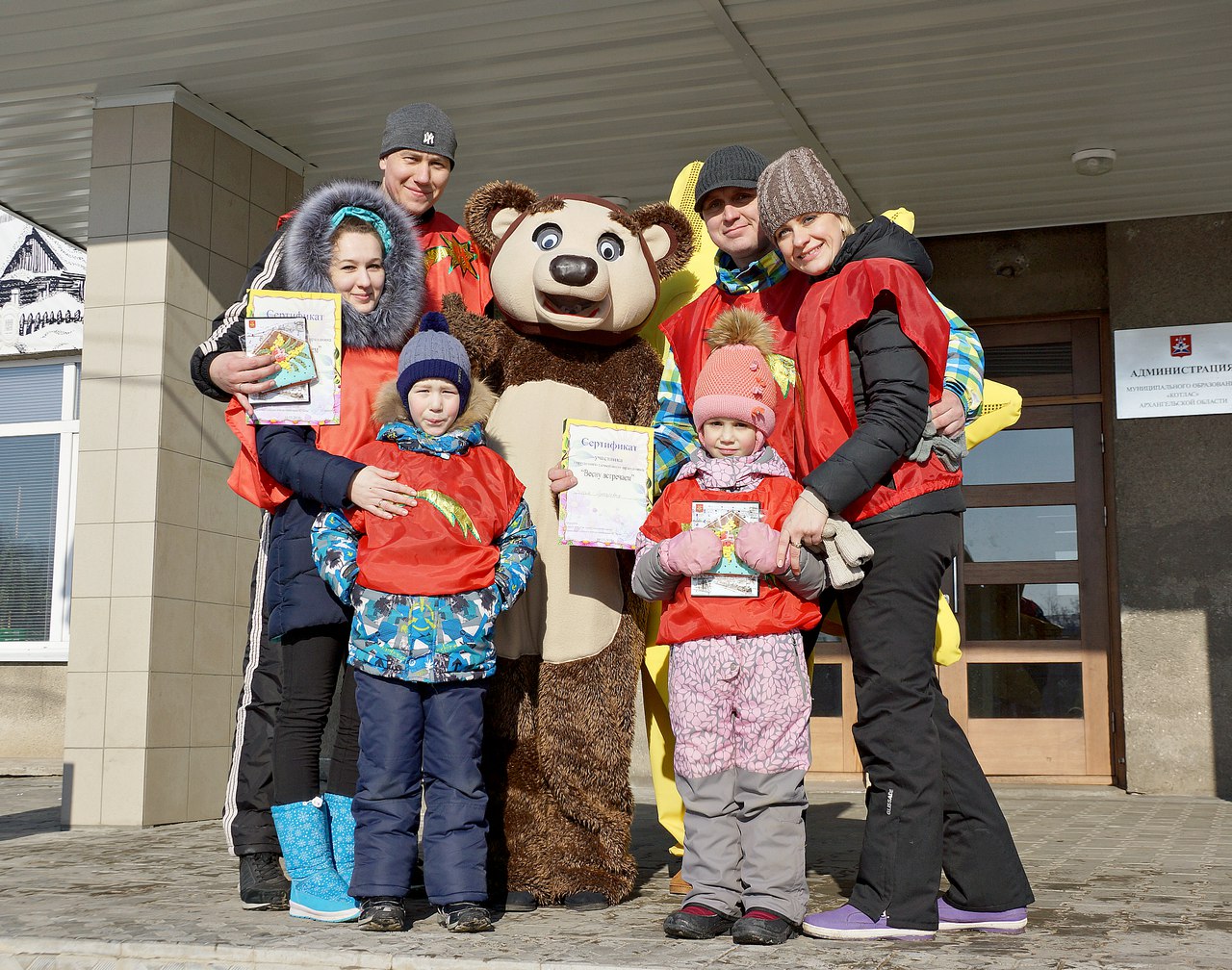 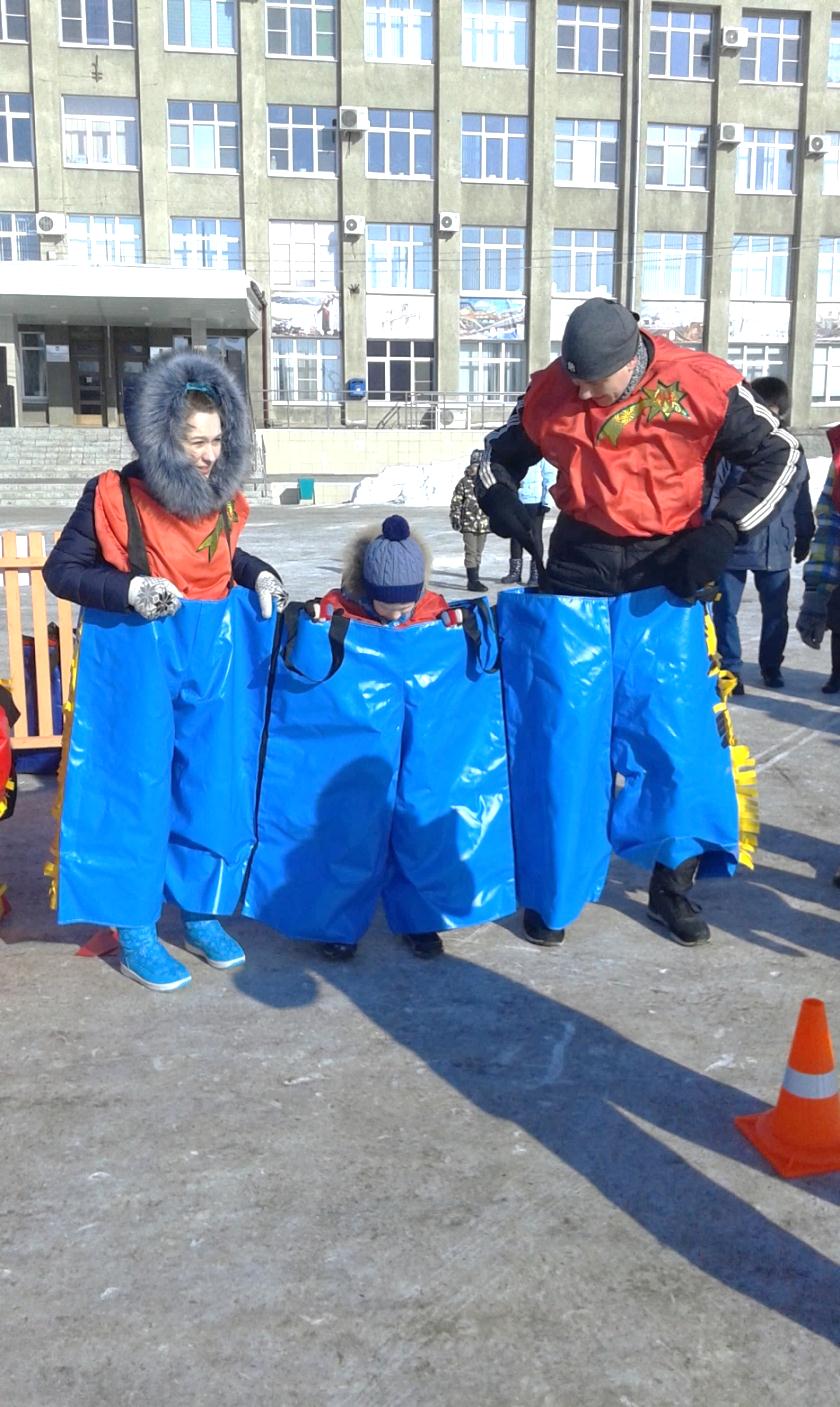 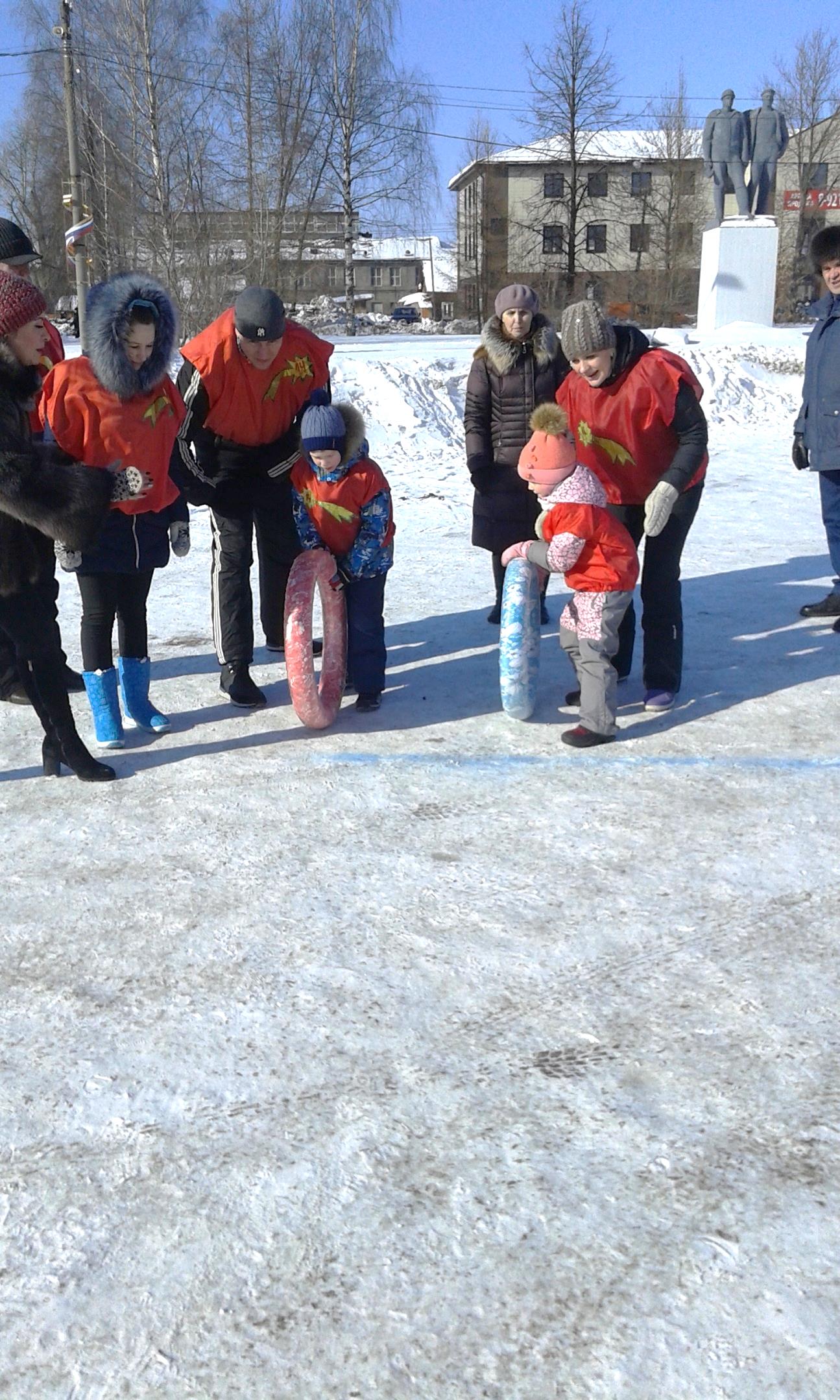 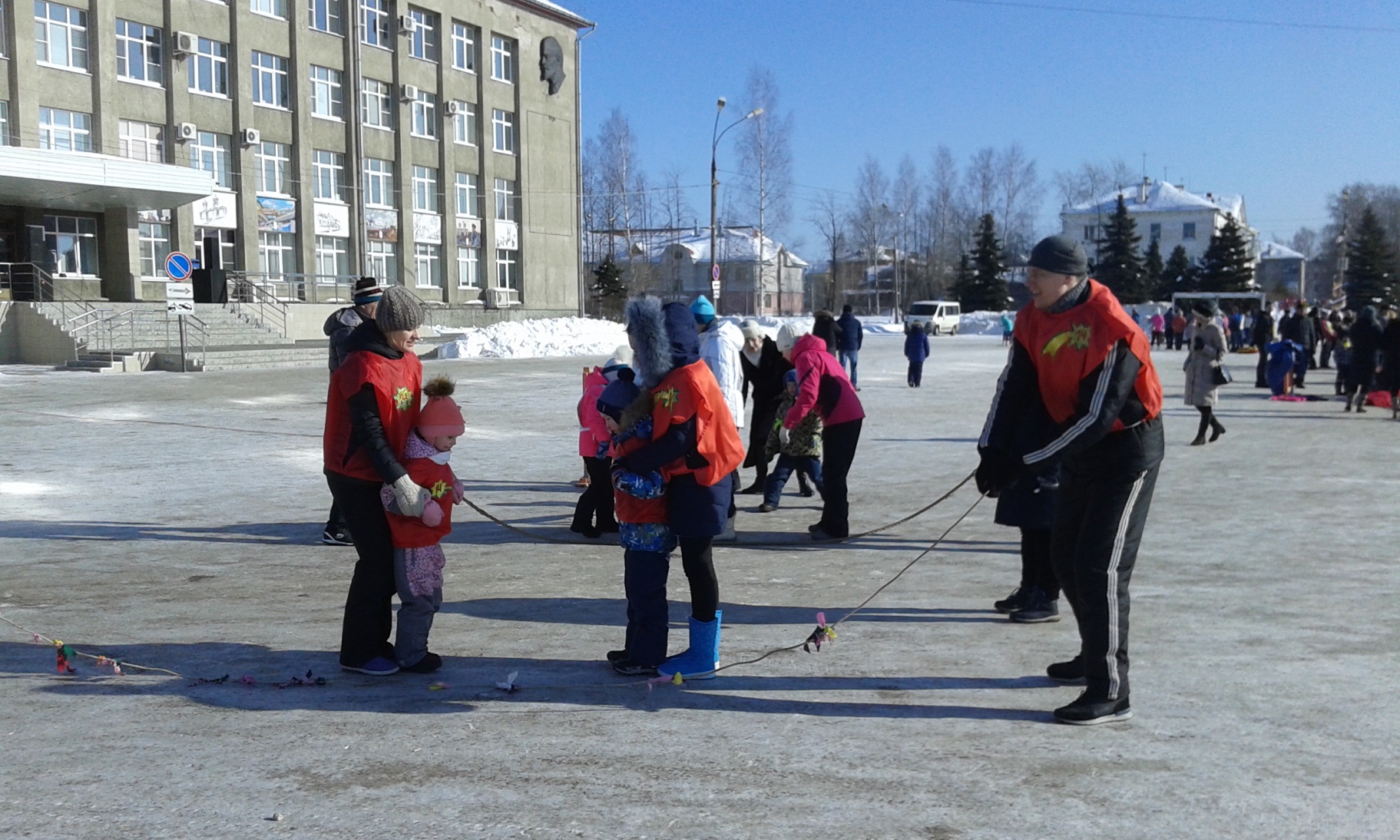 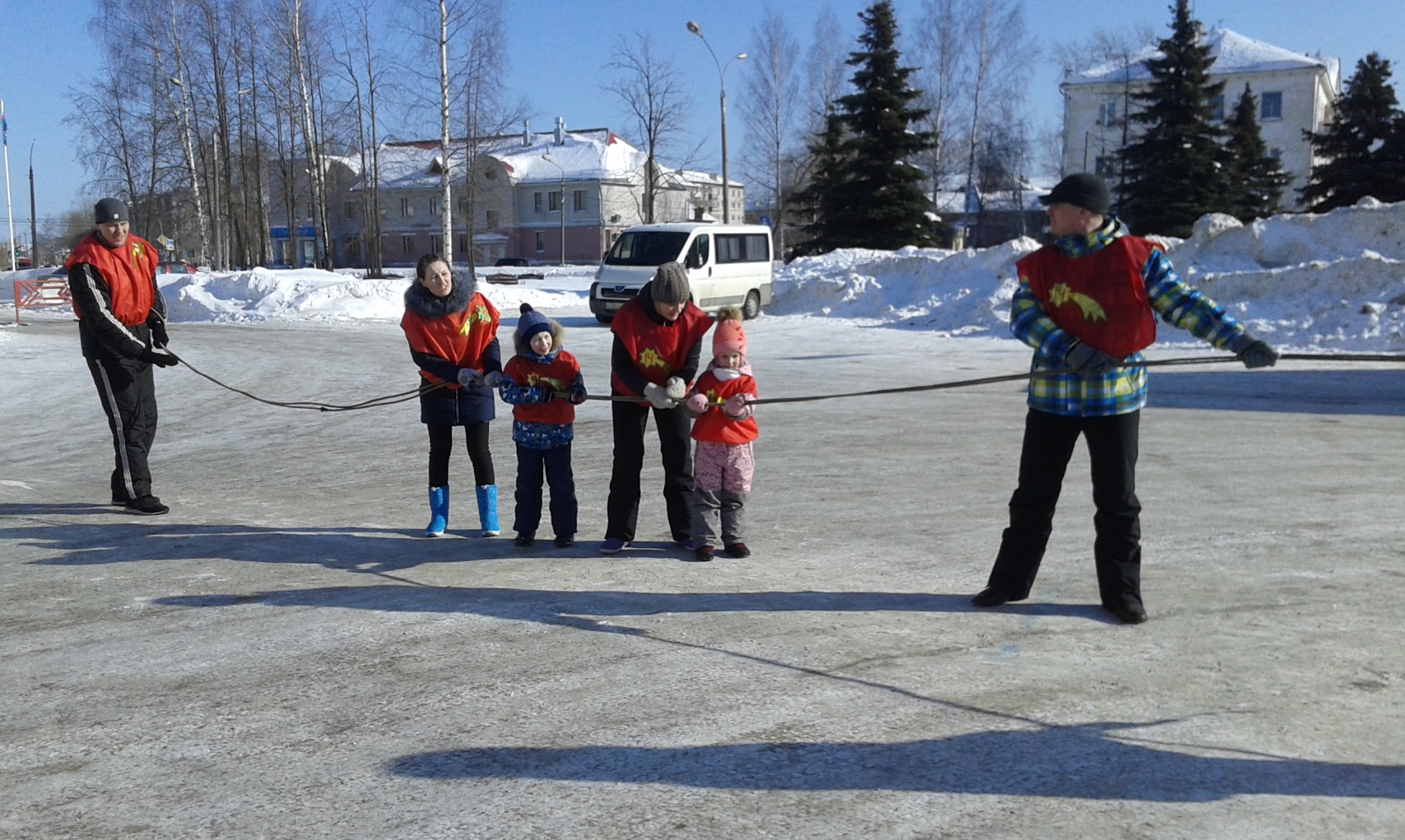 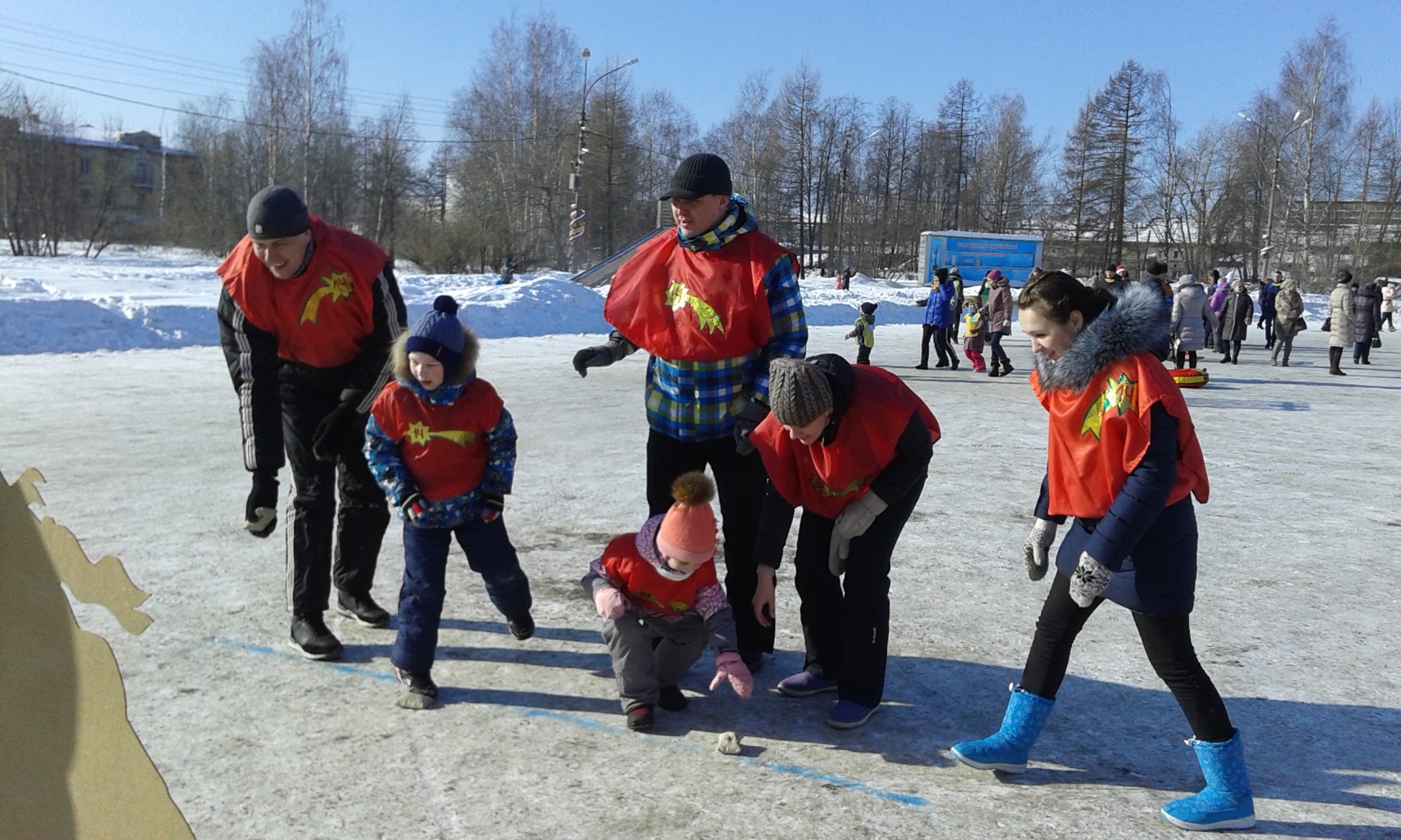 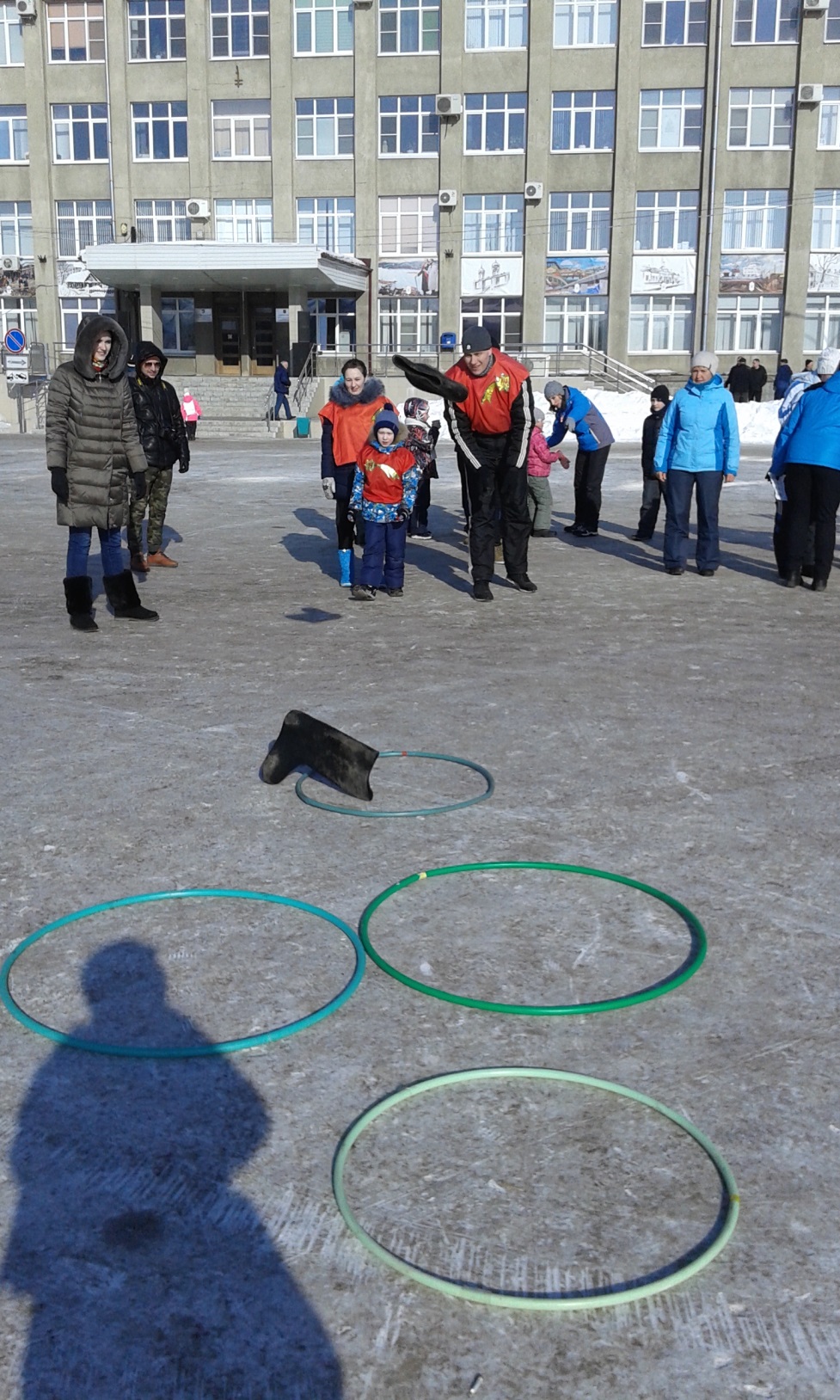 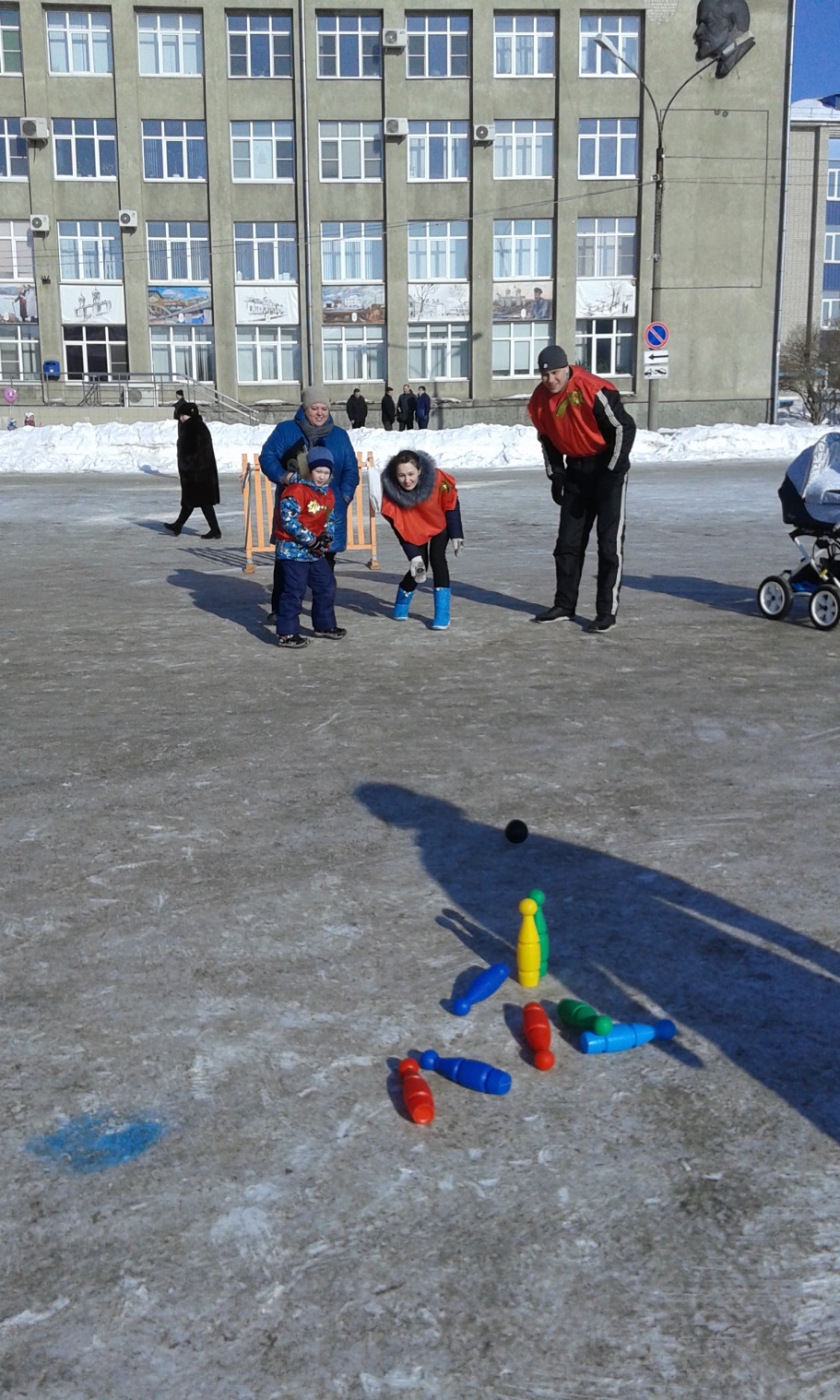 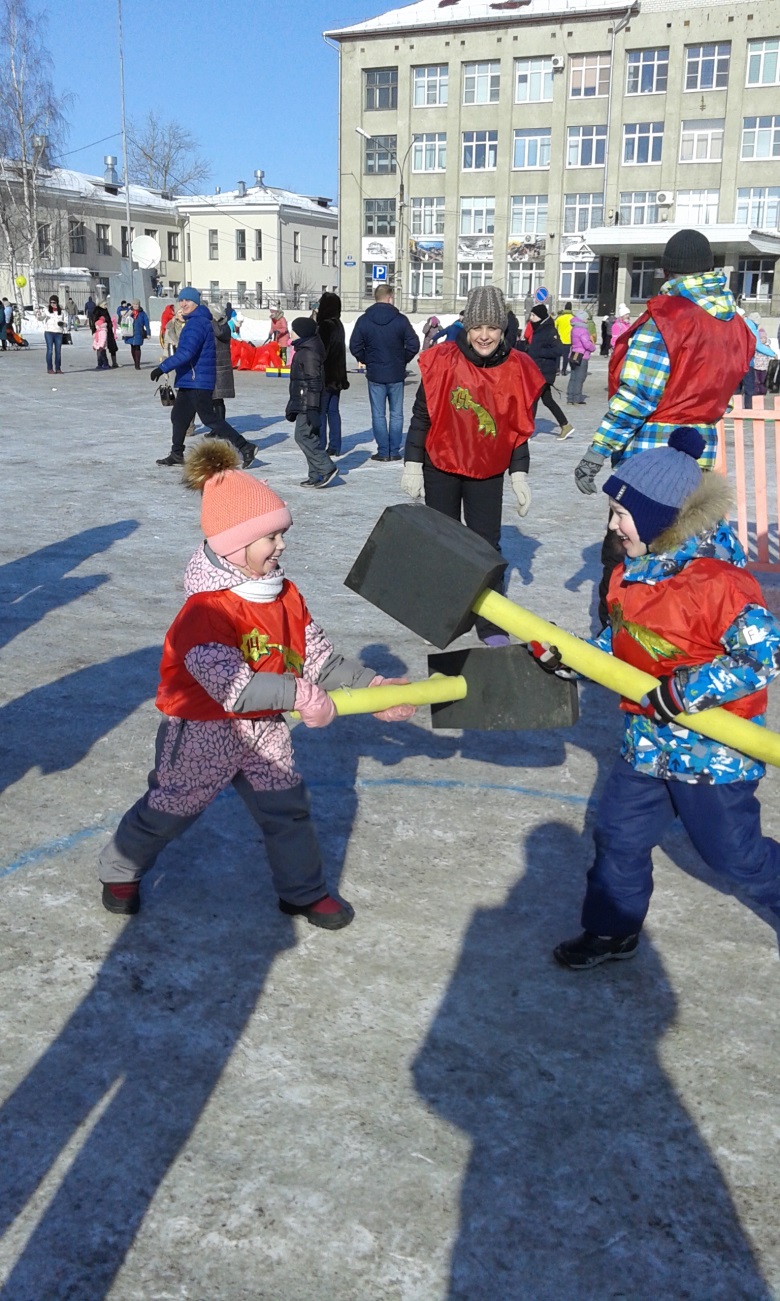 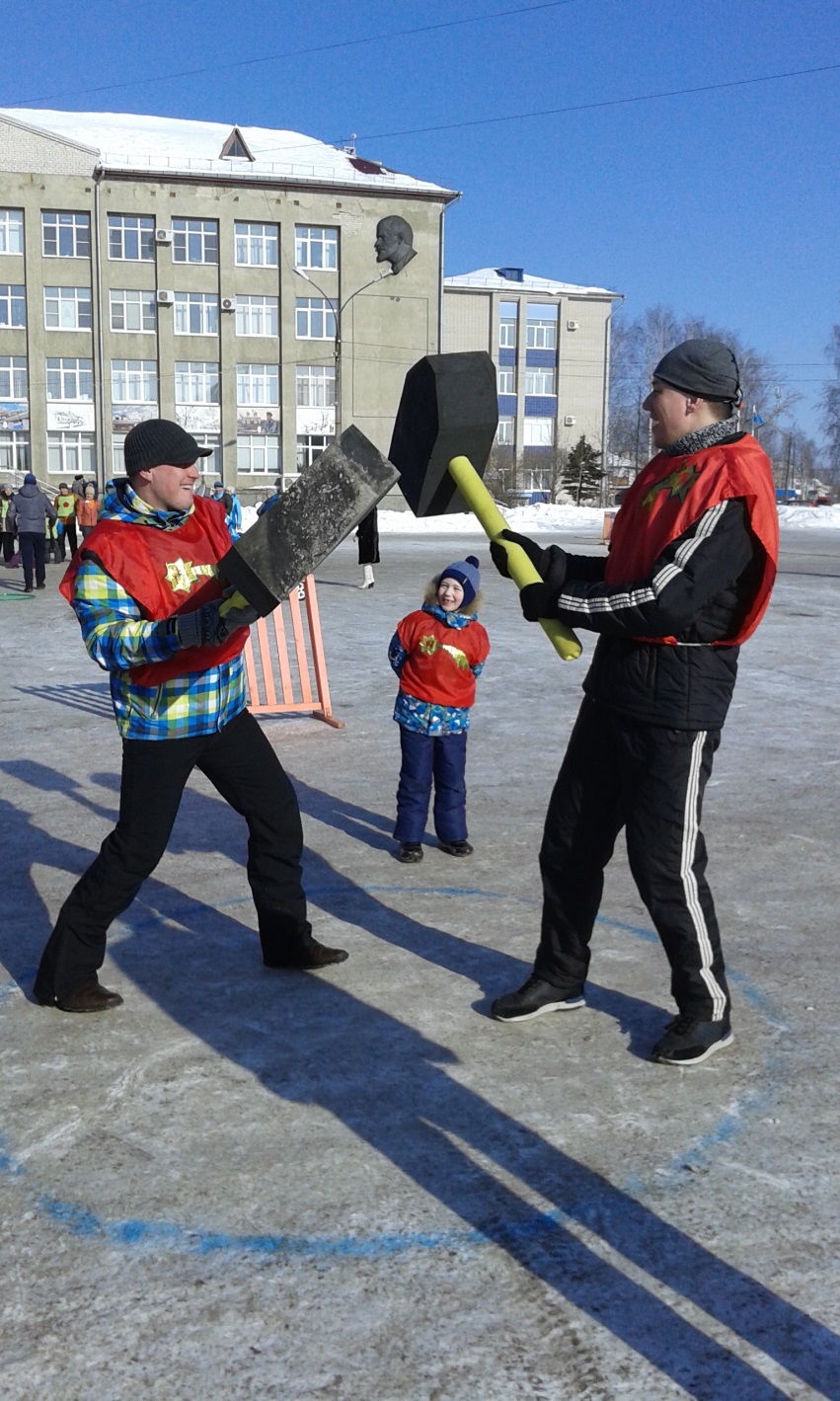 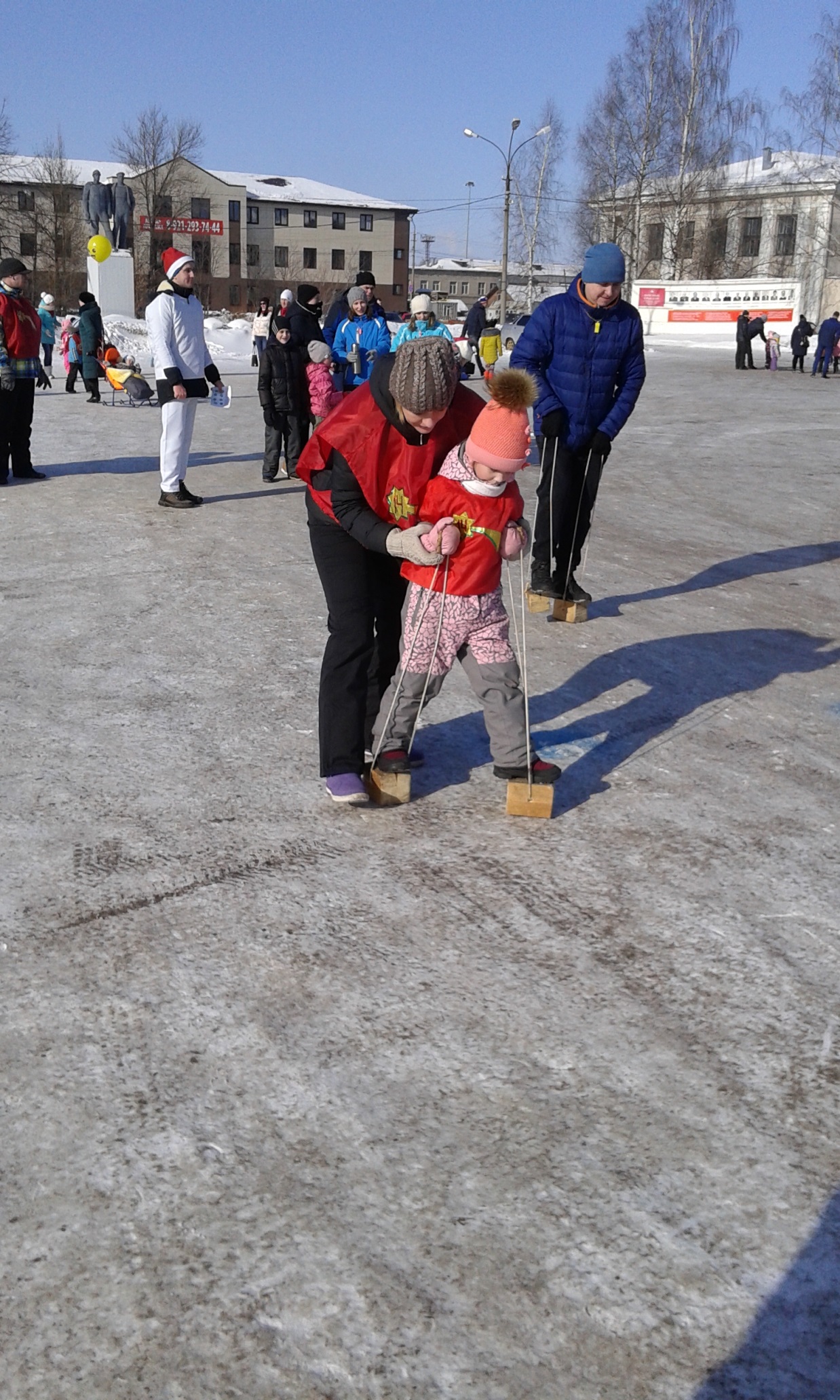 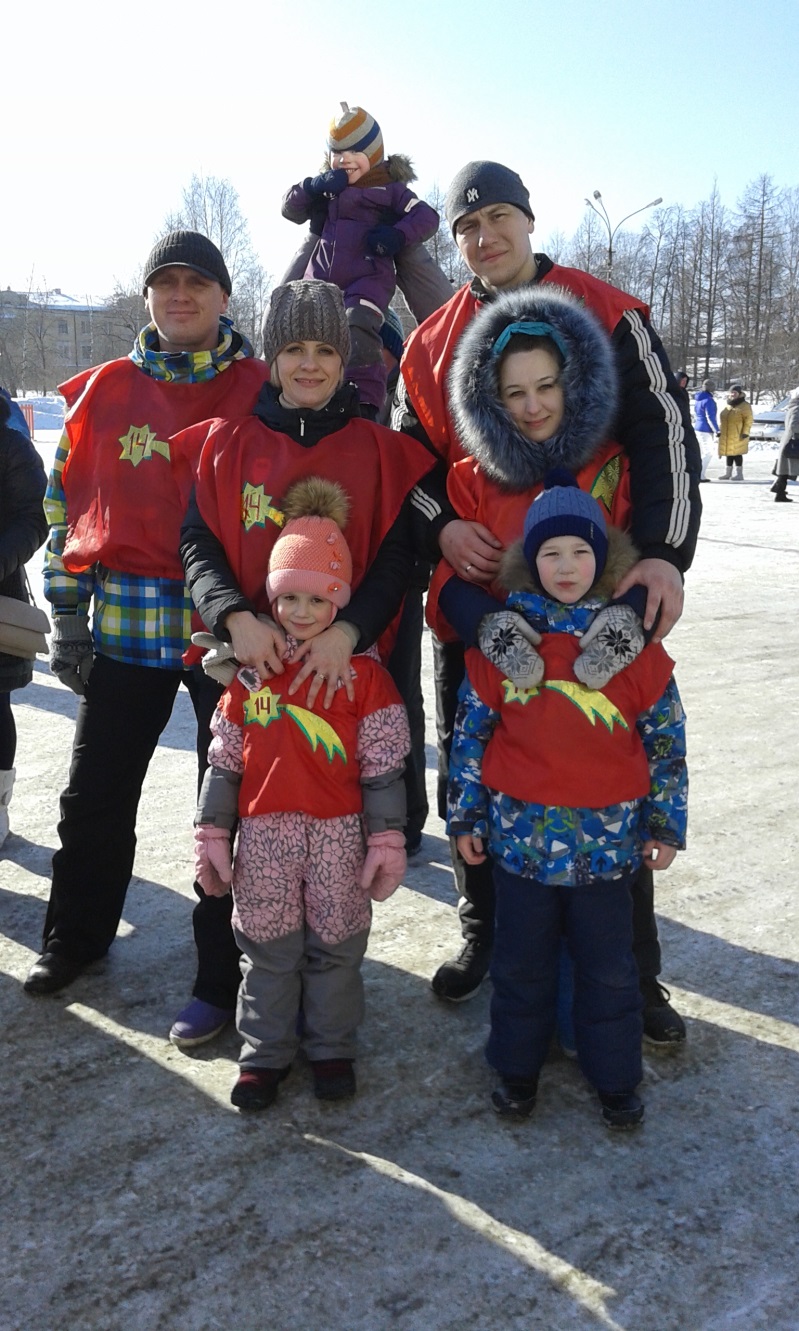 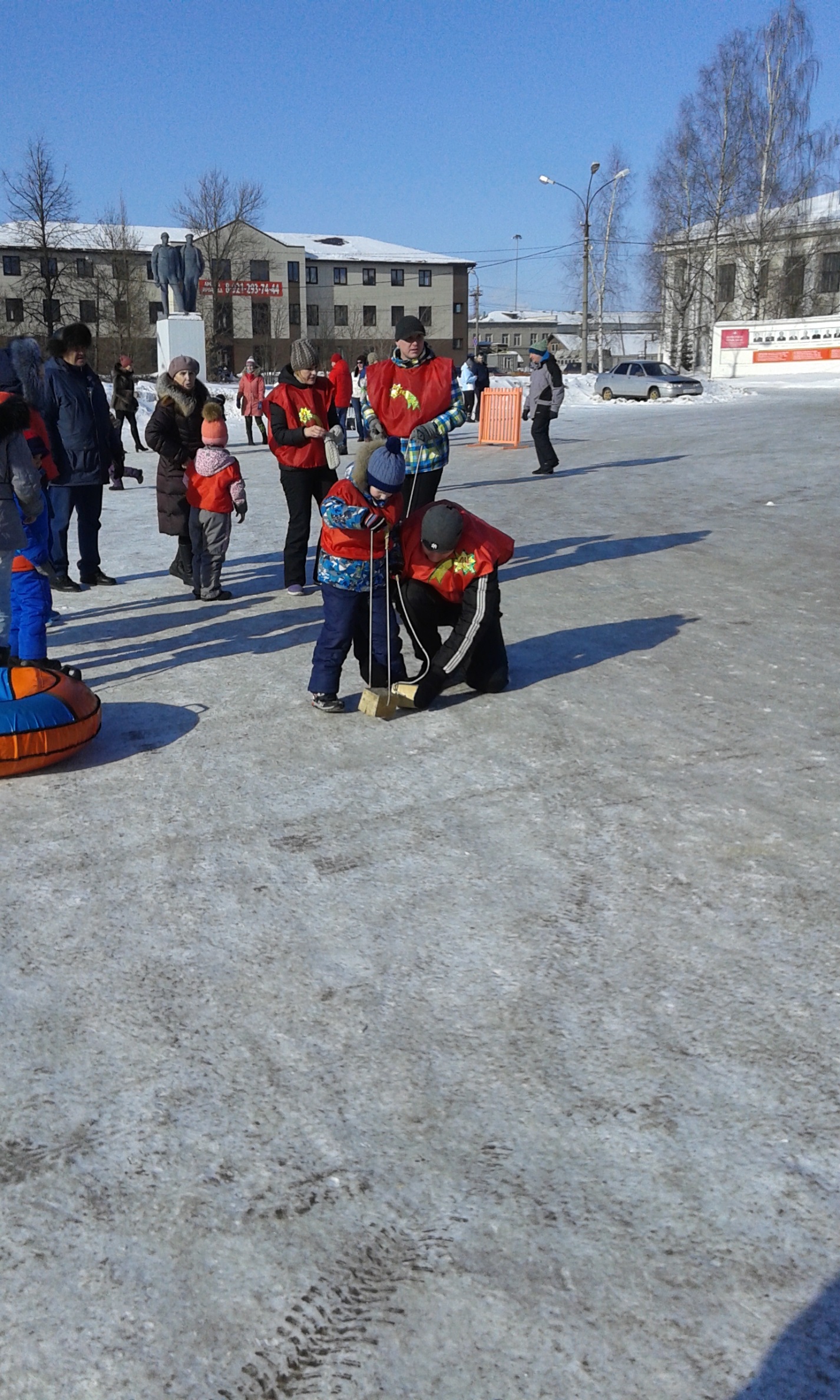 